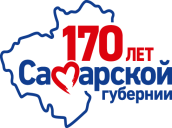  Календарь игр Первенство городского округа Тольятти по футболу среди юношей.группа 2011 г.р. г. Тольятти, стадион «Торпедо», 01 июня-10 августа 2021г.                  Участники:1. Лада-Ника  Галлиулов А.А., Танких Г.В.2. Труд  Бизяев Ю.Е.3. Спутник  Винокуров И.Н.4. ДФЦ СШОР №12 «Лада»  Громницкий С.А.5. Импульс-1  Степанец А.Ю.6. Импульс-2  Степанец А.Ю., Забиякин О.А.7. Импульс-3  Степанец А.Ю., Забиякин О.А.8. ЦПФ Лада-СМД  Мустафаев А.О.Формат: 6+1, 2 тайма по 20 минут, мяч №4, аут - руками, вне игры «нет», штрафной удар - 6 метров, пенальти - 9 метров, замены по  сигналу (через середину).          Поле №1	   1 тур  01 июня 2021г., вторник 	   Поле №212-2	   Лада-Ника – Импульс-2	9.30	Импульс-1 – Импульс-3    7-4  0-1	   Спутник - Труд 	10.30       Лада-СМД – ДФЦ СШОР №12 «Лада»  7-0	  2 тур  08 июня 2021г., вторник 0-11	  Импульс-3 – ДФЦ СШОР №12 «Лада»  9.30   Спутник – Лада-СМД     2-211-1	  Лада-Ника - Труд	          10.30   Импульс-2 – Импульс-1   4-11	  3 тур  15 июня 2021г., вторник 8-2	Лада-Ника – Импульс-1           9.30	ДФЦ  СШОР №12 «Лада» - Импульс-2   3-39-0	Спутник – Импульс-3	10.30	Труд – Лада-СМД         2-2                                              4 тур  22 июня 2021г., вторник   12-0	 Лада-Ника – Импульс-3          9.30	 ДФЦ СШОР №12 «Лада» - Спутник   1-4 6-3	 Импульс-1 – Труд  	10.30       Лада-СМД – Импульс-2        1-7	5 тур  29 июня 2021г., вторник 2-6	Импульс-2 – Спутник             9.30	       Импульс-1 – ДФЦ СШОР №12 «Лада»  2-83-8	Импульс-3 - Труд	10.30	Лада-Ника – Лада-СМД	8-2	6 тур  03 августа 2021г., вторник 5-2	 Лада-Ника - Спутник	  9.30	  Импульс-3 – Импульс-2  6-65-4   Труд – ДФЦ СШОР №12 «Лада»	  10.30	  Лада-СМД – Импульс-1    5-2                                7 тур  10 августа 2021г., вторник 12-0	 Лада-Ника – ДФЦ СШОР №12 «Лада»   9.30     Спутник – Импульс-1   9-4 7-6	Труд – Импульс-2	 10.30           Импульс-3 – Лада-СМД   3-9	11.15 - Награждение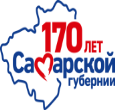 ИТОГОВАЯ ТАБЛИЦАГруппа 2011г.р.	Лучший игрок: Артёмкин Тимофей (Лада-Ника)* Труд-Спутник   1-0   Команда Труд стоит выше команды Спутник, выиграв личную встречу. место           командаигрыпобеданичьяпроигрышмячиочки1  Лада-Ника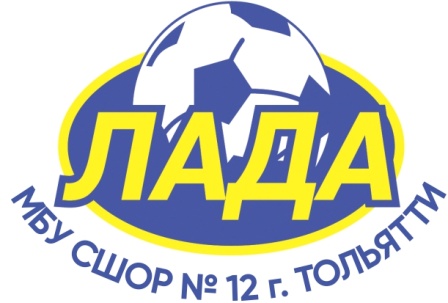 770068-9 (+59)212  Труд*741227-23 (+4)133  Спутник*741232-15 (+17)134    ЦПФ Лада-СМД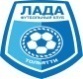 732228-24 (+4)115   Импульс-1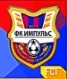 730434-41 (-7)96   ДФЦ СШОР №12 «Лада»721427-33 (-6)77     Импульс-2712430-46 (-16)58     Импульс-3701616-62 (-46)1